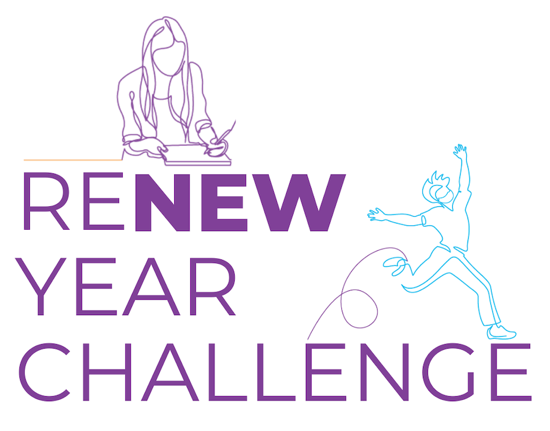 Finish strong, and start the new year feeling good.Reflect, reset, and reboot for the new year ahead with 15-day mind-body challenge.Register at on.nyc.gov/renewyear.